ESCOLA _________________________________DATA:_____/_____/_____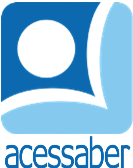 PROF:_______________________________________TURMA:___________NOME:________________________________________________________UMA SURPRESA COLORIDA	O URSINHO ACORDOU LENTAMENTE. ESTICOU TODO O CORPO E SE ESPREGUIÇOU. ENTÃO, LEVANTOU E COMEÇOU A SEGUIR A MAMÃE EM DIREÇÃO À SAÍDA DA CAVERNA ONDE ESTAVAM PROTEGIDOS DA NEVE. 	- PARA ONDE VAMOS, MAMÃE?	- EU QUERO QUE VEJA ALGO, QUERIDO, MAS PRECISA SER AGORA. VAMOS! – RESPONDEU A MAMÃE, COM CARINHO.	DEPOIS DE CAMINHAREM BASTANTE, O FILHOTE TEVE UMA GRANDE SURPRESA: LINDAS LUZES COLORIDAS BRILHAVAM NO CÉU, DANÇANDO COMO MÁGICA. ERA A AURORA BOREAL! O URSINHO SENTIU COMO SE ESTIVESSE EM UM LINDO SONHO!180 HISTÓRIAS PARA SE DIVERTIR. 
EDITORA: CIRANDA CULTURAL.QUESTÕESQUAL É O TÍTULO DO TEXTO?R: __________________________________________________________________QUANTOS PARÁGRAFOS HÁ NO TEXTO?R: __________________________________________________________________QUAIS SÃO OS PERSONAGENS DA HISTÓRIA?R: __________________________________________________________________ONDE ESTAVA O URSINHO QUANDO ACORDOU?R: __________________________________________________________________O QUE A MAMÃE FEZ QUANDO O URSINHO ACORDOU?R: ______________________________________________________________________________________________________________________________________O QUE A MAMÃE MOSTROU PARA O URSINHO?R: __________________________________________________________________________________________________________________________________________________________________________________________________________FAÇA UMA ILUSTRAÇÃO DA HISTÓRIA: